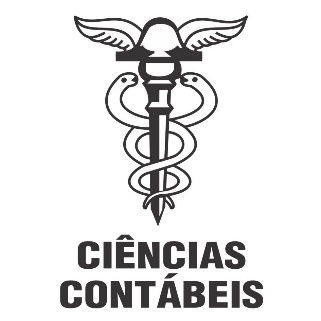 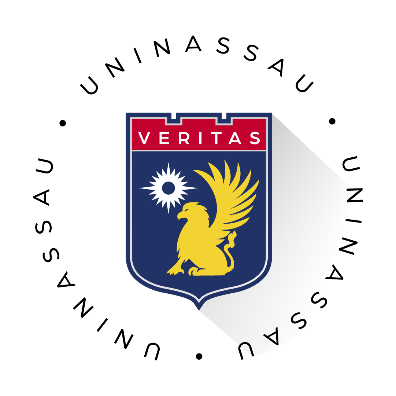 LISTA DOS ALUNOS QUE FARÃO ENADE 2022ENCONTRE SEU NOME AQUI!ALAN CERQUEIRA DA SILVA SANTOSALANA SANTANA DA CRUZANA BARBARA MENEZES ALMEIDA SANTOSANA BEATRIZ SOUSA DOS SANTOSANDREIA MOREIRA MOTAAUGUSTO CESAR SANTA ROSA OLIVEIRABEATRIZ HELEN SILVA DA CRUZCESAR COSTA DE JESUSDAVI FROES SANTOSHUGO DA SILVA RIBEIROIRIANNE SILVA DOS SANTOSISABELLA MOURA BRASILIVAN DANTAS SANTOSJESSE CARVALHO REISLEONARDO LOPES MARQUESNADSON VIEIRA DE JESUSPATRICIA PEREIRA DOS SANTOSPEDRO SAULO DOS SANTOS SANTANARENATA ROCHA CONCEICAOROGERIO HERMES LIMA SILVASHIRLEY DOS SANTOS SILVASILVIA RAMOS DOS SANTOSTAWAN VINICIOS NASCIMENTO LIMATHIAGO JOSE LIMA VIEIRATHIAGO OLIVEIRA RIBEIROVANESSA FERREIRA DE OLIVEIRAVITOR GOMES DA SILVAWESLEY ISALNEI DOS SANTOS MAGALHAES DE ARAUJOYASMIN BATISTA ALVES